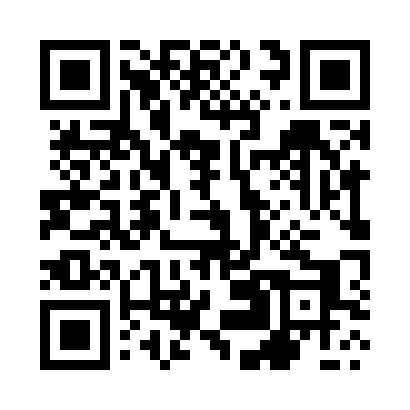 Prayer times for Szwarcenowo, PolandWed 1 May 2024 - Fri 31 May 2024High Latitude Method: Angle Based RulePrayer Calculation Method: Muslim World LeagueAsar Calculation Method: HanafiPrayer times provided by https://www.salahtimes.comDateDayFajrSunriseDhuhrAsrMaghribIsha1Wed2:275:0712:395:498:1310:442Thu2:265:0512:395:508:1510:453Fri2:255:0312:395:518:1710:464Sat2:245:0112:395:528:1810:465Sun2:234:5912:395:538:2010:476Mon2:224:5712:395:548:2210:487Tue2:224:5512:395:558:2410:498Wed2:214:5312:395:568:2510:499Thu2:204:5112:395:578:2710:5010Fri2:194:5012:395:588:2910:5111Sat2:194:4812:395:598:3110:5112Sun2:184:4612:396:008:3210:5213Mon2:174:4412:396:018:3410:5314Tue2:174:4312:396:028:3610:5415Wed2:164:4112:396:038:3710:5416Thu2:154:3912:396:048:3910:5517Fri2:154:3812:396:058:4110:5618Sat2:144:3612:396:068:4210:5619Sun2:144:3512:396:078:4410:5720Mon2:134:3312:396:088:4510:5821Tue2:124:3212:396:098:4710:5922Wed2:124:3112:396:108:4810:5923Thu2:114:2912:396:118:5011:0024Fri2:114:2812:396:118:5111:0125Sat2:114:2712:396:128:5311:0126Sun2:104:2612:406:138:5411:0227Mon2:104:2412:406:148:5511:0328Tue2:094:2312:406:158:5711:0329Wed2:094:2212:406:158:5811:0430Thu2:094:2112:406:168:5911:0531Fri2:084:2012:406:179:0011:05